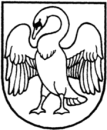 DĖL JONAVOS „LIETAVOS” PAGRINDINĖS MOKYKLOS UPNINKŲ SKYRIAUS INFEKCIJŲ PLITIMĄ RIBOJANČIO REŽIMO NUSTATYMO2020 m. gruodžio     d. Nr. 13B-JonavaVadovaudamasis Lietuvos Respublikos vietos savivaldos įstatymo 29 straipsnio 8 dalies 2 punktu, Lietuvos Respublikos žmonių užkrečiamųjų ligų profilaktikos ir kontrolės įstatymo 26 straipsnio 3 dalies 1 punktu, Lietuvos Respublikos sveikatos apsaugos ministro – Valstybės lygio ekstremaliosios situacijos valstybės operacijų vadovo 2020 m. lapkričio 6 d. sprendimu Nr. V-2543 „Dėl ikimokyklinio ir priešmokyklinio ugdymo organizavimo būtinų sąlygų“ ir Nacionalinio visuomenės sveikatos centro Kauno departamento Jonavos skyriaus 2020 m. gruodžio 11 d. raštu Nr. (2-21 16.1.17E)2 -131804  „Dėl nustatyto COVID-19 ligos atvejo Jonavos „Lietavos“ pagrindinės mokyklos Upninkų skyriuje“:1. N u s t a t a u  Jonavos „Lietavos“ pagrindinės mokyklos Upninkų skyriaus (toliau – Švietimo įstaiga)  ikimokyklinėje grupėje „Obuoliukai“ bei ikimokyklinėje ir priešmokyklinėje jungtinėje grupėje „Boružiukai“ nuo 2020 m. gruodžio 11 d. iki gruodžio 17 d. imtinai infekcijos plitimą ribojantį režimą bei Švietimo įstaigos „Obuoliukai“ ir „Boružiukai“ grupių ugdymo veiklos organizavimą nuotoliniu būdu.2. N u r o d a u  Švietimo įstaigos direktorei Inai Skurdelienei:2.1. informuoti Švietimo įstaigos ugdytinių tėvus apie COVID - 19 ligos išplitimo pavojų;2.2. sekti darbuotojų sveikatą, pasireiškus simptomams nukreipti pas šeimos gydytoją;2.3. užtikrinti, kad dirbtų tik darbuotojai, neturintys ūmių viršutinių kvėpavimo takų infekcijų ir kitų susirgimų požymių, taip pat darbuotojai, ne esantys privalomoje izoliacijoje;2.4. informuoti įstaigos darbuotojus, kad nevyktų į darbą / nutrauktų darbą pasireiškus ūmių viršutinių kvėpavimo takų ligų simptomams. 2.5. nedelsiant teikti informaciją Nacionalinio visuomenės sveikatos centro prie Sveikatos apsaugos ministerijos Kauno departamento Jonavos skyriui, nustačius susirgusį darbuotoją, artimą sąlytį turėjusius asmenis;2.6.darbuotojų, turėjusių artimą kontaktą su asmeniu, kuriam nustatytas COVID - 19 (toliau - Asmuo) darbą organizuoti nuotoliniu būdu;2.7. patalpose, kuriose lankėsi Asmenys, atlikti dezinfekciją vadovautis Sveikatos apsaugos ministerijos pateiktomis Rekomendacijomis sveikatos priežiūros įstaigų patalpų ir ne sveikatos priežiūros įstaigų patalpų dezinfekcijai (kai galimas užteršimas SARS-COV-2 virusu) bei Rekomendacijomis dėl aplinkos valymo ir dezinfekcijos, esant nepalankiai COVID-19 situacijai;2.8. nustatyti Mokinių registre įvedamo infekcijų plitimą ribojančio režimo laikotarpį;2.9. paskelbti informaciją apie įstaigoje įvestą infekcijų plitimą ribojantį režimą Jonavos „Lietavos“ pagrindinės mokyklos Upninkų skyriuje interneto svetainėje.Šis įsakymas per vieną mėnesį nuo įteikimo dienos gali būti skundžiamas Lietuvos Respublikos administracinių bylų teisenos įstatymo nustatyta tvarka Lietuvos administracinių ginčų komisijos Kauno apygardos skyriui (Laisvės al. 36, Kaunas) arba Regionų apygardos administraciniams teismui bet kuriuose rūmuose (Šiaulių rūmai, Dvaro g. 80, Šiauliai; Panevėžio rūmai, Respublikos g. 62, Panevėžys; Klaipėdos rūmai, Galinio Pylimo g. 9, Klaipėda; Kauno rūmai, A. Mickevičiaus g. 8A, Kaunas).Administracijos direktorius	          			Valdas MajauskasVytautas Kaminskas (suderinta per DVS)Parengė Renata Merfeldienė (suderinta per DVS)JONAVOS RAJONO SAVIVALDYBĖS ADMINISTRACIJOS
DIREKTORIUSĮSAKYMAS